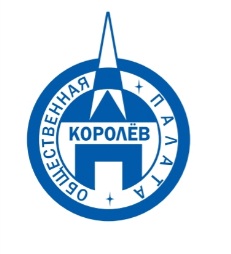 Общественная палата
    г.о. Королёв МО                ул.Калинина, д.12/6Акт
осмотра санитарного содержания контейнерной площадки (КП) 
согласно новому экологическому стандартуМосковская обл. «03»июня 2019 г.г.о.Королев, ул.Чайковского, д.3А ,________________________________                                                           (адрес КП)Комиссия в составе:  Кошкиной Любови Владимировны, - и.о. председателя комиссии,                      Сильянова Тамара Александровна  – член комиссии По КП ул.Чайковского, д.3А:Результаты осмотра состояния КП комиссией:	Прочее /примечания/выводы: контейнерная площадка в чистом состоянии;присутствуют информационные материалы о графиках вывоза, телефоны для связи и о порядке сортировки отходов;навалы крупногабаритного мусора возле контейнера для крупногабаритного мусора  убраны.Приложение: фотоматериал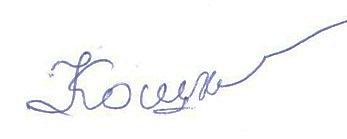 Подписи: Кошкина Л.В.  БЫЛО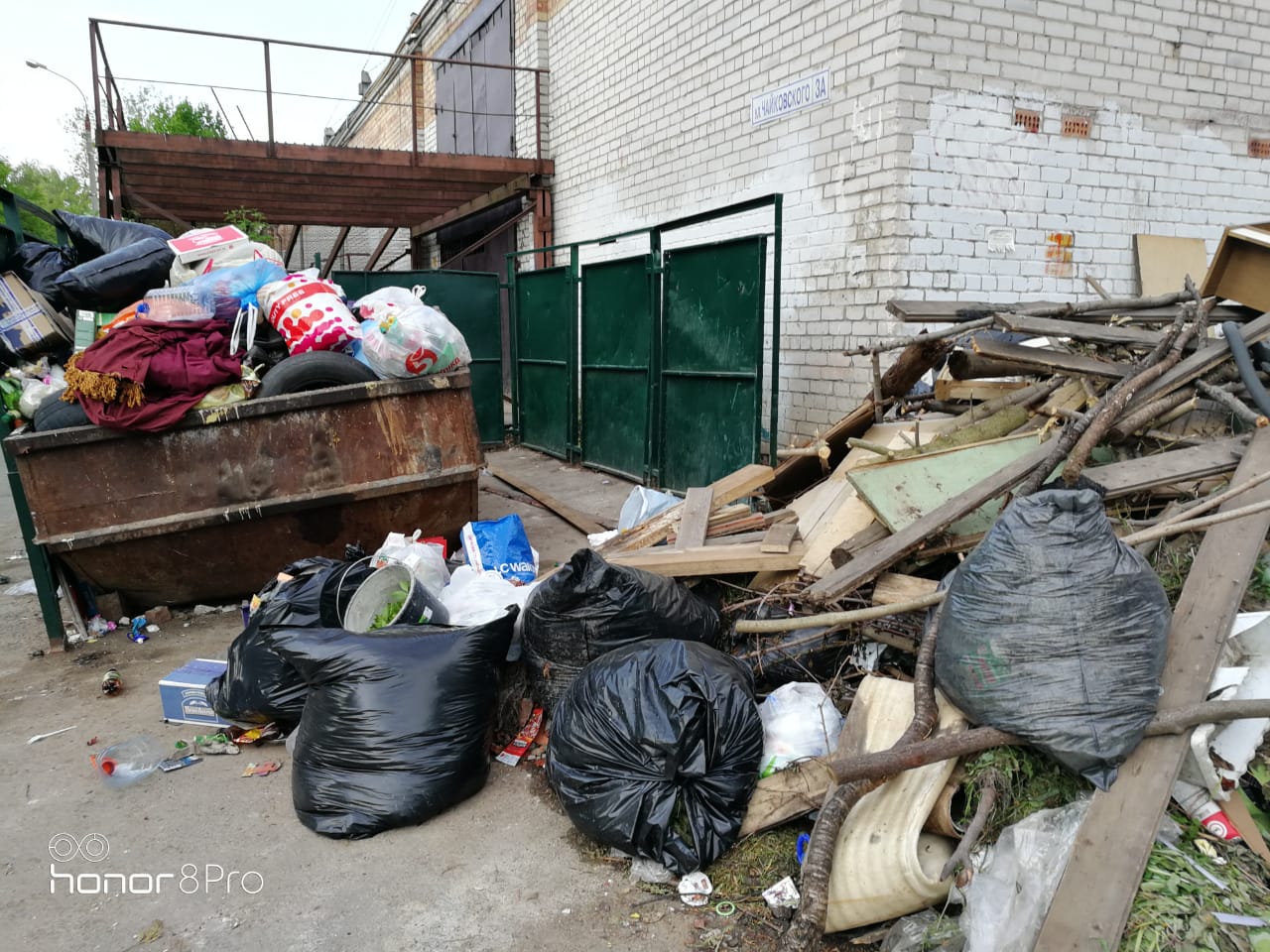 СТАЛО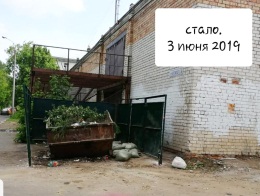 №Критерии оценки контейнерной площадкиБез нарушенийНарушения1Наполнение баковV2Санитарное состояниеV3Ограждение с крышей (серые баки под крышей) V4Твёрдое покрытие площадкиV5Наличие серых/синих контейнеров (количество)3/16Наличие контейнера под РСО (синяя сетка)V7График вывоза и контактный телефонV8Информирование (наклейки на баках как сортировать)V9Наличие крупногабаритного мусораV